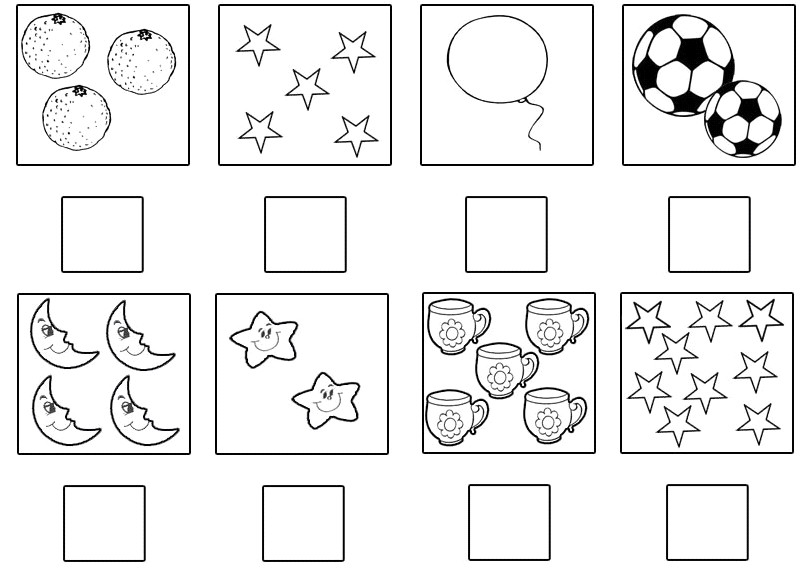 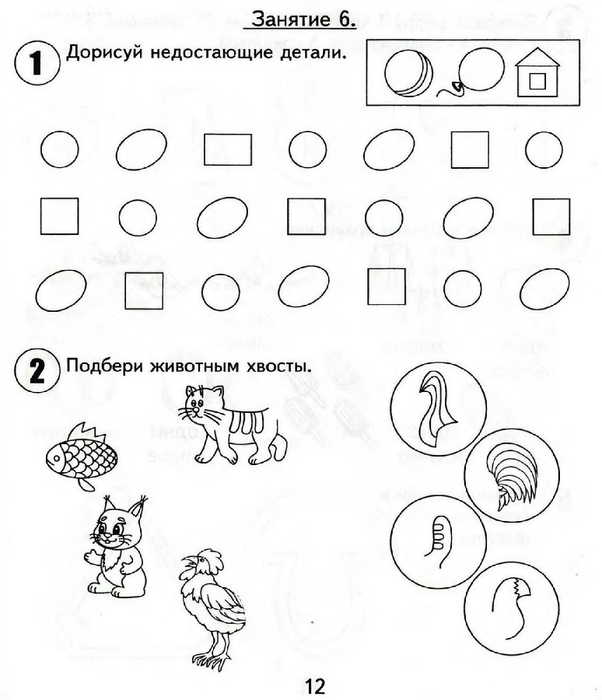 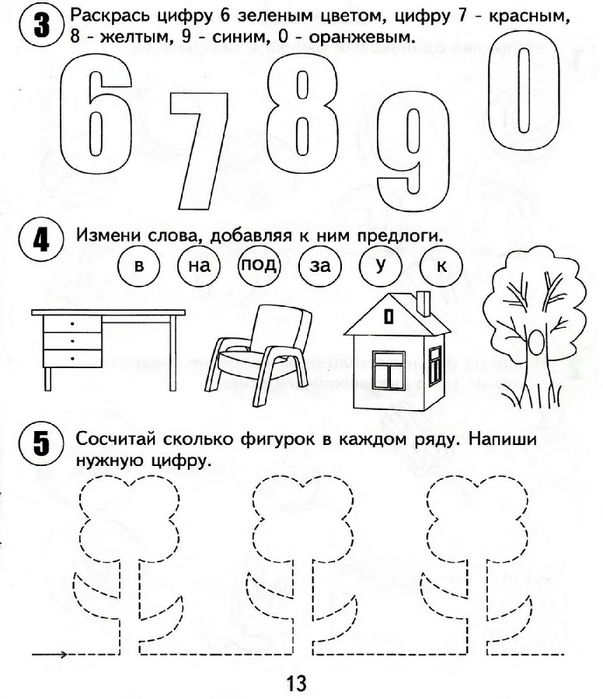 Уважаемые родители! Если у вас нет возможности распечатать задание, можно выполнить на обычном листке в клетку, записав только ответы.  После выполнения заданий, постройте из конструктора, имеющегося у вас дома, или слепите из пластилина, или сделайте аппликацию – дом. Сделайте фото, если есть возможность и желание,  отправьте мне. Удачи в  выполнении задания! 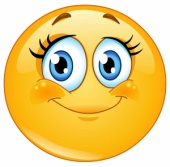 